17.04.	Witam Maluszki już dużo wiedzą o zdrowym odżywianiu, znają zdrowe i niezdrowe produkty. Zapraszam do kolejnej zabawy.Często w przedszkolu bawiliśmy się w ,,Zagadki dotykowe’’. Do zabawy potrzebne  będą:  duża torba  lub zasłonięty koszyk i różne produkty spożywcze: np. jabłko, gruszka, marchewka, banan, cytryna, ogórek, rzodkiewka.Dziecko ma zasłonięte oczy i dotyka produkty umieszczone w torbie lub koszyczku. Opisuje ich kształt  i mówi , co to jest. Aby zabawa była weselsza można użyć kilka rzeczy nie związanych z jedzeniem. Wtedy dziecko musi określić, że rzecz ta nie nadaje się do jedzenia.Druga wersja  zabawy to ,,Zagadki smakowe’’.Do zabawy  można wykorzystać inne produkty, które dziecku podaje się do posmakowania ( ogórek kiszony lub świeży, kiszona kapusta ser itp., )   Dziecko ma zasłonięte oczy i za pomocą smaku, określa  co to jest? Bardzo ważna dla zdrowia jest higiena. W związku z ty zapraszam do posłuchania piosenki ,,Mydło lubi zabawę’’.Proszę, aby dzieci pouczyły się śpiewać refrenu piosenki. Wtedy codzienna kąpiel będzie dla dzieci przyjemna.https://www.youtube.com/watch?v=iRZsvzF4itETridulki - Mydło lubi zabawęPo kilkakrotnym odsłuchaniu piosenki, maluszki powinny zacząć śpiewać refren lub fragmenty piosenki.Mydło lubi zabawę w chowanego pod wodą
Każda taka zabawa jest wspaniałą przygodą
Kiedy dobry ma humor to zamienia się w pianę
A jak znajdzie gdzieś słomkę, puszcza bańki mydlane.Mydło wszystko umyje, nawet uszy i szyję
Mydło, mydło pachnące jak kwiatki na łące.Mydło lubi kąpiele, kiedy woda gorąca
Skacząc z ręki do rękiZłapie czasem zającaLubi bawić się w berkaZ gąbką chętnie gra w klasyI do wspólnej zabawyWciąga wszystkie brudasy.Życzę miłej nauki i wesołej zabawy. Proszę o krótkie filmiki lub zdjęcia np. Jak dziecko odgaduje smak cytryny? Oj będzie wesoło :)Pozdrawiam wszystkich - Ludwika Kruk.Dla chętnych maluszków niżej  rysunek do pokolorowania.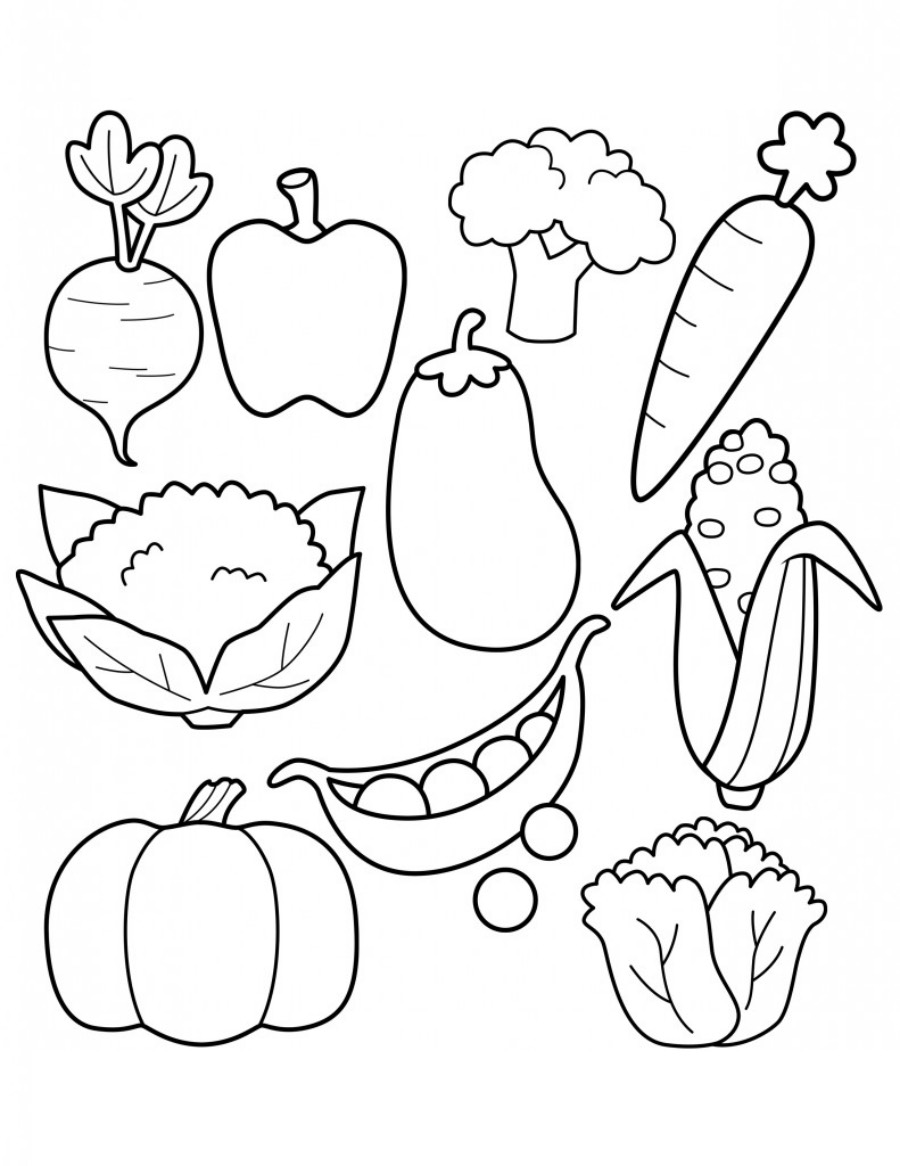 